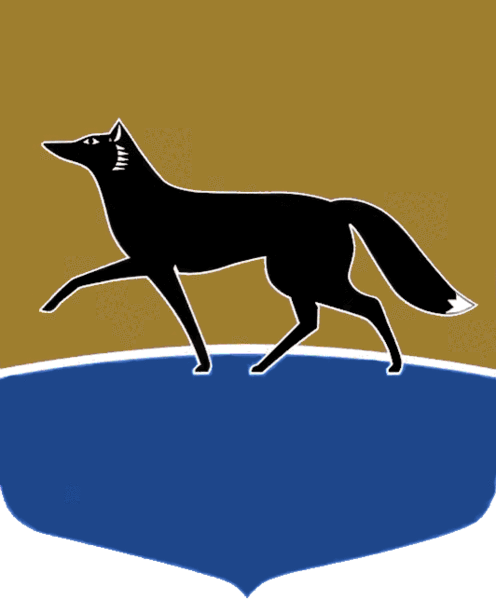 Принято на заседании Думы 25 февраля 2022 года№ 89-VII ДГО внесении изменений в решение Думы города от 26.12.2017 
№ 206-VI ДГ «О Правилах благоустройства территории города Сургута»В соответствии с Федеральным законом от 06.10.2003 № 131-ФЗ 
«Об общих принципах организации местного самоуправления в Российской Федерации», статьёй 31 Устава муниципального образования городской округ Сургут Ханты-Мансийского автономного округа – Югры Дума 
города РЕШИЛА:Внести в решение Думы города от 26.12.2017 № 206-VI ДГ 
«О Правилах благоустройства территории города Сургута» (в редакции 
от 06.12.2021 № 41-VII ДГ) следующие изменения:1)  пункт 3 части 6 статьи 16 приложения к решению признать утратившим силу;2)  часть 7 статьи 16 приложения к решению изложить в следующей редакции:«7.  Установка, использование и эксплуатация НТО, а также специализированных передвижных объектов торговли (механических транспортных средств производителей товаров) на придомовых территориях допускается при:1)  положительном решении собственников помещений многоквартирного дома, оформленного в установленном законом порядке;2)  уведомлении о начале осуществления предпринимательской деятельности уполномоченного в соответствующей сфере деятельности органа государственного контроля (надзора) (его территориального органа); 3)  наличии системы проточной воды, наличии биотуалета 
в передвижном объекте торговли или договора на пользование туалетом 
в рядом находящемся стационарном здании.»;3)  в части 16 статьи 29 приложения к решению слова «, а также некапитальных строений и сооружений» исключить.Председатель Думы города_______________ М.Н. Слепов«02» марта 2022 г.Глава города_______________ А.С. Филатов«04» марта 2022 г.